Информационное письмо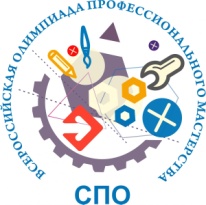 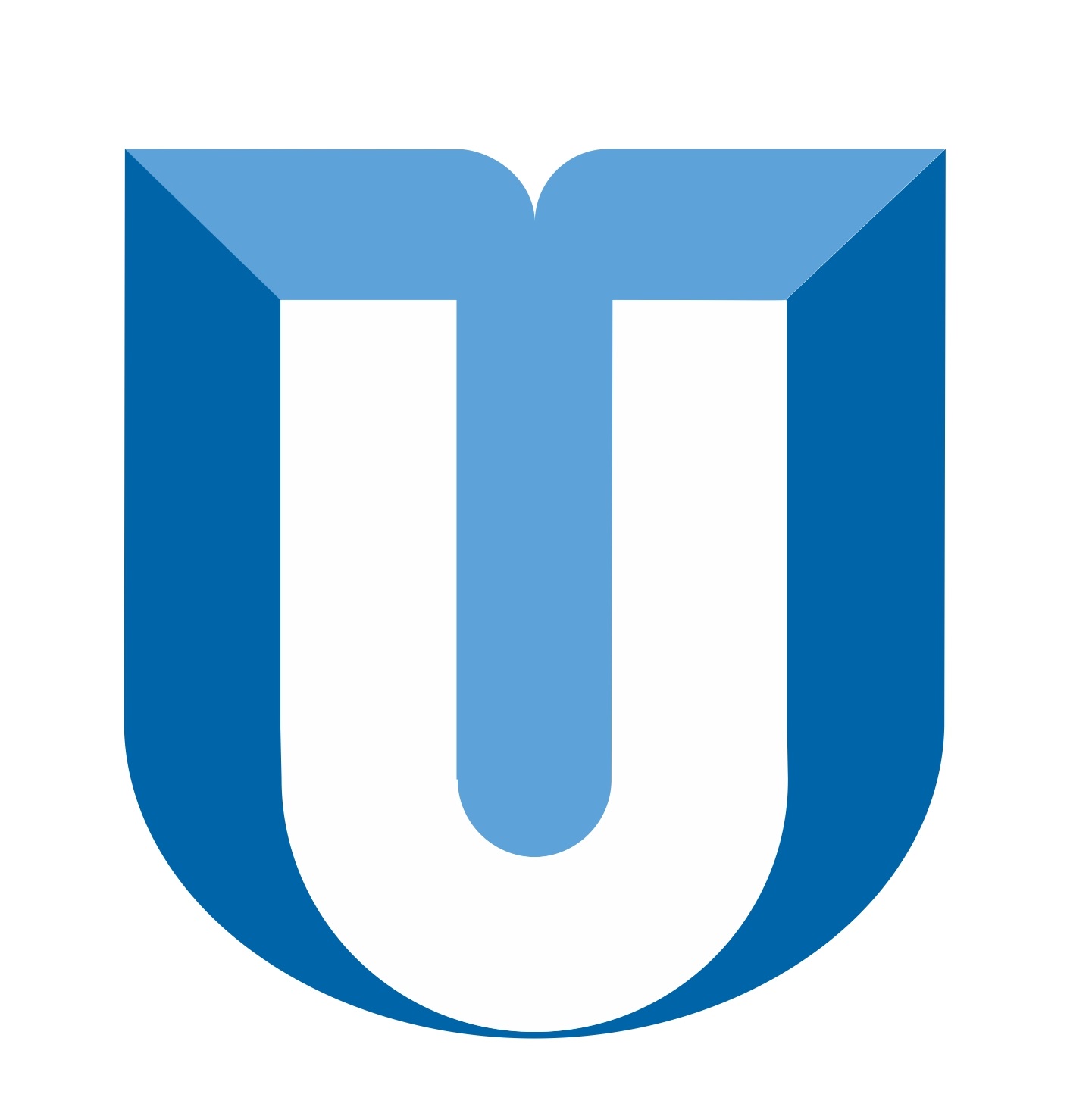 ИРКУТСКИЙ НАЦИОНАЛЬНЫЙ ИССЛЕДОВАТЕЛЬСКИЙ ТЕХНИЧЕСКИЙ УНИВЕРСИТЕТна основании Распоряжения министерства образования Иркутской области от 25.02.2019 № 104-мр приглашает студентов, обучающихся по специальности 15.02.08 «Технология машиностроения» принять участие в региональном этапе Всероссийской олимпиады профессионального мастерства обучающихся по УГС 15.00.00 МашиностроениеДля участия в региональном этапе олимпиады от Вашей образовательной организации приглашаются победители и призёры начального этапа Всероссийской олимпиады (не более двух человек)  в сопровождении одного преподавателя. Победитель регионального этапа завоёвывает право участия в финале Всероссийской олимпиады профессионального мастерства обучающихся по УГС 15.00.00, проводимого 17-19 мая 2019 г. в г. Саратов.Срок проведения регионального этапа олимпиады 19.03.2019 г.Место проведения: Машиностроительный колледж ИРНИТУ по адресу: г. Иркутск, улица Баррикад, дом 147, ауд. МК-Б-217.Заезд и регистрация участников проводится 19.03.1019 г. с 8.00 до 9.00 в вестибюле колледжа. Всем студентам, помимо паспорта, обязательно нужно иметь с собой студенческий билет. Программа олимпиады:Для участия в олимпиаде необходимо зарегистрироваться по ссылке: https://inrtu.timepad.ru/event/922243/  до  16.00 14.03.2019 г., оформить заявку (см. Положение) и направить заявку по электронной почте mk@istu.edu За более подробной информацией обращаться:664019 г. Иркутск, ул. Баррикад, дом 147.Тел/факс: 8(3952) 34-07-55 – приёмная машиностроительного колледжа; 8(3952) 40-58-52 – деканат факультета СПО ИРНИТУ;8-914-873-22-06 – Макогон Павел Михайлович, зам. декана по УПР;8-914-917-79-43    - Юрченко Татьяна Владимировна, председатель цикловой комиссии.Информация о проведении Олимпиады размещена на сайте ИРНИТУ http://www.istu.edu ВремяЭтапАудитория с 8.00 до 9.00 Заезд и регистрация участников.Вестибюль учебного корпуса9.00 ч.Открытие олимпиады МК-Б-2179.30 - 10.30 ч.Теоретическая часть (тестирование) МК-Б-21310.30 - 11.30 ч.1 этап профессионального заданияПеревод технического текстаМК-Б-21711.30 – 12.00 ч.Перерыв12.00- 14.00 ч2 этап профессионального заданияМК-Б-21314.00 - 16.00 ч.2 этап профессионального заданияМК-Б-21316.00 – 17.00Работа жюриМК-Б-21617.00.Торжественное закрытие и награждение  призёров олимпиадыМК-Б-217Начальник управления научной деятельностиА.С. Говорков 